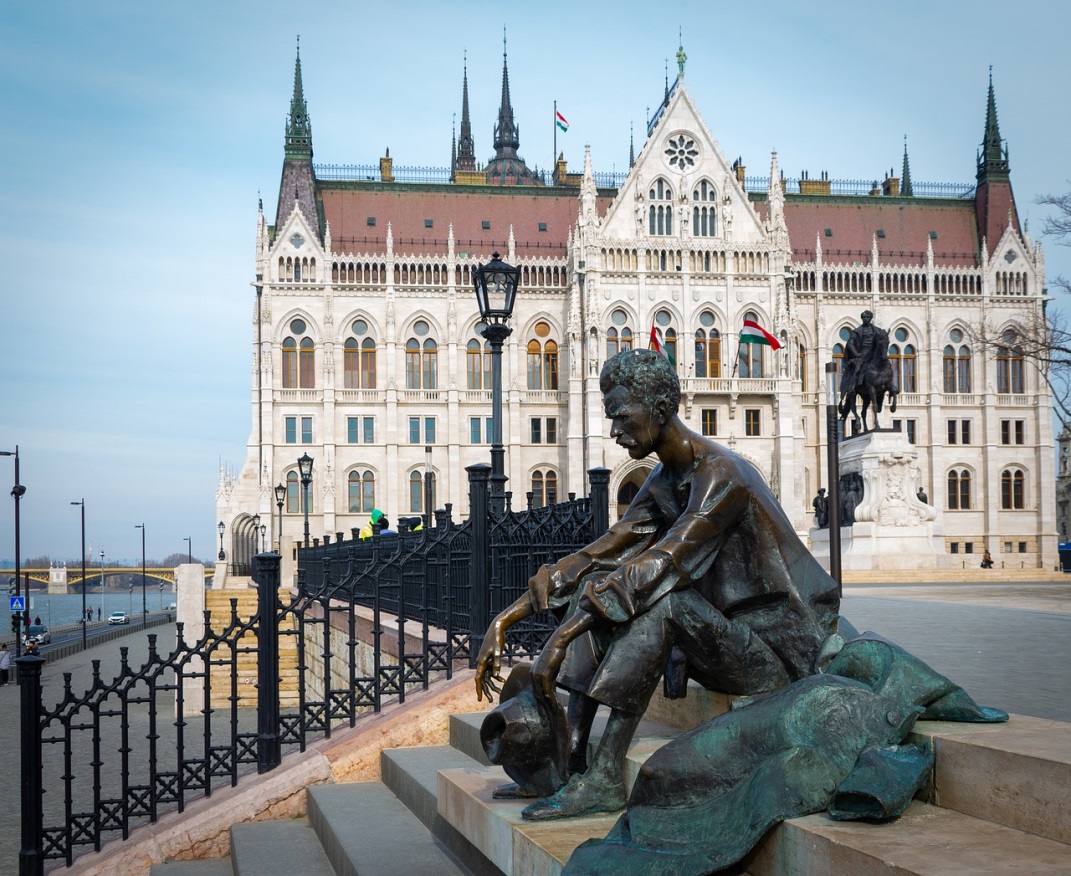 Későmodernség a szépirodalomban „A harcot, amelyet őseink vivtak,
békévé oldja az emlékezés
s rendezni végre közös dolgainkat,
ez a mi munkánk; és nem is kevés.”/József Attila: A Dunánál/
A kvíz beküldési határideje 2020.09.30.A helyes megfejtők között minden hónap végén könyvjutalmat sorsolunk ki.Kinek a nevéhez köthető április 11., a magyar költészet napjának dátuma?József AttilaAdy EndreBabits MihályRadnóti Miklós 1926-ban, tizenhét évesen, Hilbert Károly házitanítónál ismerte meg élete nagy szerelmét, későbbi feleségét, Gyarmati Fannit. Mi volt a beceneve Fanninak?TitiFifiMimiKi az az író, aki megírta Iskola a határon című regényét, majd a megjelentetés előtt visszaveszi a kiadótól, és még 10 évig tökéletesíti? A regény címe témamegjelölő és jelképes is, sőt igazából regény a regényben.Berzsenyi DánielKertész ImreOttlik GézaKi jellemezte naplójában Weöres Sándort a következőképpen: „furcsa kis figura ő, félig ember, félig manó”? Gyarmati FanniKárolyi Amy Polcz AlaineKi írta az Egyenes labirintus című verset? (A cím jelentése paradoxon.)Ady EndreSzabó T. AnnaPilinszky JánosA groteszkről tudjuk, hogy összetett esztétikai minőség, a komikum egyik fajtája. Szélsőségesen össze nem illő elemeket társít: bájost az alantassal, fenségest a komikussal, torzat a tragikussal. Ezzel borzongató, ugyanakkor nevetséges hatást kelt. Kinek a neve forrt egybe a groteszkkel a magyar irodalomban?Kosztolányi DezsőÖrkény IstvánPéntek ImreMelyik Márai Sándor 1939-ben írt kitűnő regénye egy beteljesületlen szerelem története?Eszter hagyatékaA gyertyák csonkig égnekMágia Franz Kafka művei minden világok irracionalitásáról szólnak. Mi annak a művének a címe, melyben Josef K.-t ártatlanul letartóztatják, és rejtelmes per folyik ellene?ÁtváltozásA kastélyA perMelyik az az orosz mű, mely  három szinten játszódik: a betétregény, a moszkvai valóság és a fekete-mágia időn és halálon túli valóságában, s szereplői többek között Pilátus és Jézus is?Mester és MargaritaEszter hagyatékaZsivago doktorRadnóti Miklós hányadik eclogájából idéztünk?„Születtem. Tiltakoztam. S mégis itt vagyok.Felnőttem. S kérdezed: miért? hát nem tudom.Szabad szerettem volna lenni mindigs őrök kisértek végig az uton.”NegyedikÖtödikHatodikHonnan való az idézet?„El kell viselnünk, hogy vágyainknak nincs teljes visszhangja a világban.El kell viselni, hogy akiket szeretünk, nem szeretnek bennünket, vagy nem úgy szeretnek, ahogy mi reméljük.” A gyertyák csonkig égnekAz őzKakukfüvekMelyik József Attila versből idézünk?„A semmi ágán ül szivem,kis teste hangtalan vacog,köréje gyűlnek szelidens nézik, nézik a csillagok.”Amit szívedbe rejteszReménytelenülÓdaMelyik mű első mondata a következő?„Ha egy kígyó (ami ritkaság) fölfalja önmagát, marad-e utána egy kígyónyi űr?”Iskola a határonTótékSorstalanság13+1. Ki volt az a drámaíró, költő, rendező, a 20. századi színház egyik megújítója, akinek a világhírnevet az 1928-ban bemutatott Koldusopera című zenés dráma hozta meg? Gabriel Garcia MarquezBertolt BrechtArthur MillerKérjük, adja meg nevét és elérhetőségét!Amennyiben én nyerem meg a kvízt, az alábbi érdeklődési körömnek megfelelő könyveknek örülnék:_____________________________________________________________________________(Aláírásommal kijelentem, hogy hozzájárulok, ahhoz, hogy a Csorba Győző Könyvtár (a továbbiakban: CSGYK) az irodalmi kvíz játék során megadott nevem és elérhetőségem a játék lebonyolításához szükséges mértékben és ideig kezelje, illetve nyertességem esetén nevem a CSGYK honlapján nyilvánosságra hozza. Tudomásom van arról, hogy a személyes adataimmal kapcsolatosan jogom van a tájékoztatáshoz, a hozzáféréshez, a helyesbítéshez, a törléshez, az adatkezelés korlátozásához és a jogorvoslathoz. Tudomásul veszem, hogy az adatkezeléssel kapcsolatos kérdéseimmel az adatvedelem@csgyk.hu e-mail címen élhetek jelzéssel. Tisztában vagyok azzal, hogy hozzájárulásom bármikor, indokolás nélkül visszavonhatom.). 